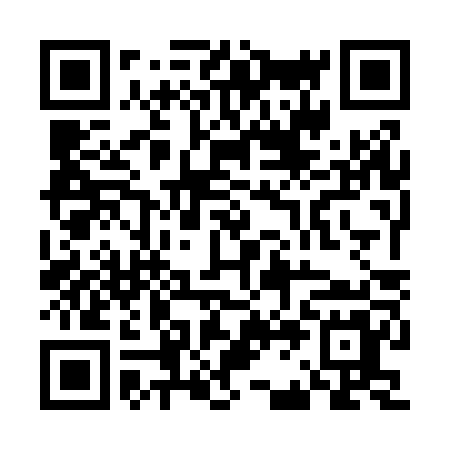 Ramadan times for Argozelo, PortugalMon 11 Mar 2024 - Wed 10 Apr 2024High Latitude Method: Angle Based RulePrayer Calculation Method: Muslim World LeagueAsar Calculation Method: HanafiPrayer times provided by https://www.salahtimes.comDateDayFajrSuhurSunriseDhuhrAsrIftarMaghribIsha11Mon5:125:126:4412:364:426:296:297:5612Tue5:105:106:4312:364:436:306:307:5713Wed5:095:096:4112:364:446:316:317:5814Thu5:075:076:3912:354:456:326:327:5915Fri5:055:056:3812:354:466:336:338:0116Sat5:035:036:3612:354:476:356:358:0217Sun5:015:016:3412:354:486:366:368:0318Mon5:005:006:3312:344:496:376:378:0419Tue4:584:586:3112:344:506:386:388:0620Wed4:564:566:2912:344:506:396:398:0721Thu4:544:546:2712:334:516:406:408:0822Fri4:524:526:2612:334:526:416:418:0923Sat4:504:506:2412:334:536:426:428:1024Sun4:494:496:2212:334:546:436:438:1225Mon4:474:476:2112:324:546:456:458:1326Tue4:454:456:1912:324:556:466:468:1427Wed4:434:436:1712:324:566:476:478:1628Thu4:414:416:1612:314:576:486:488:1729Fri4:394:396:1412:314:586:496:498:1830Sat4:374:376:1212:314:586:506:508:1931Sun5:355:357:101:305:597:517:519:211Mon5:335:337:091:306:007:527:529:222Tue5:315:317:071:306:017:537:539:233Wed5:295:297:051:306:017:547:549:254Thu5:275:277:041:296:027:557:559:265Fri5:255:257:021:296:037:577:579:276Sat5:235:237:001:296:047:587:589:297Sun5:225:226:591:286:047:597:599:308Mon5:205:206:571:286:058:008:009:329Tue5:185:186:551:286:068:018:019:3310Wed5:165:166:541:286:068:028:029:34